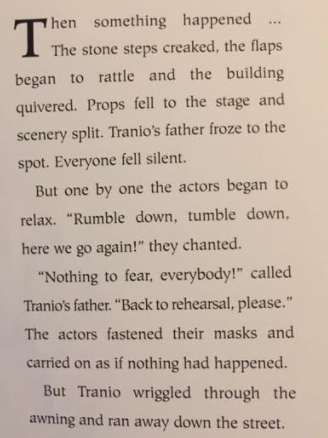 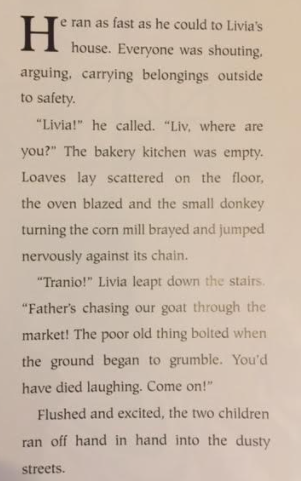 Complete the grid for the pages we have just read.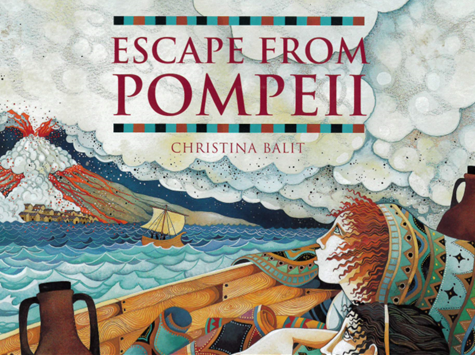 Characters- who are the characters?Settings – where does the story take place?Story – what has happened?Story – what has happened?Story – what has happened?